Отчетоб основных результатах деятельностигосударственной администрации Слободзейского районаи города Слободзеяза I полугодие 2022 годаСодержание1. Введение…………………………………………………………………... ..32. Демографическая ситуация. Уровень жизни  населения…………………4 3. Бюджетная политика…………………………………………………..........54. Предпринимательская деятельность……………………………………….75. Агропромышленный комплекс. Экология……………………………......106. Дорожная отрасль…………………………………………….....................137. Социальная политика………………………………………………….......148. Муниципальные учреждения, подведомственные государственной администрации Слободзейского района и города Слободзея……………..279. Криминогенная и пожарная обстановка в Слободзейском районе…….3110. Общественная деятельность Слободзейского района………………….381. Введение.Слободзейский район административно-территориальная единица Приднестровской Молдавской Республики.Слободзейский район образован 21 июля 1971 года,  расположен в южной части республики, по обоим берегам Днестра. Граничит на севере с Григориопольским районом ПМР, на западе с территорией государственной администрации г. Бендеры, Каушанским и Штефан - Водским районами Молдавии, на востоке — с Украиной. Близость крупнейших городов Приднестровья — Тирасполя и Бендер является важным фактором, оказывающим благоприятное стимулирующее влияние на хозяйственный комплекс района и его демографическую структуру. В административно – территориальном отношении район состоит из 15 единиц, в состав которых входит 1 город, 2 поселка городского типа и 22 сельских населенных пункта. Слободзейский район расположен на землях площадью 87 206 га. Из них земли сельскохозяйственного назначения 59 440 га, государственный резервный фонд 9 583 га, земли населенных пунктов 10 571 га, земли промышленности 1 306 га, земли лесного фонда 3 653 га, земли водного фонда 2 559 га, земли особо охраняемых территорий и объектов 92 га.Государственная администрация Слободзейского района и города Слободзея в своей работе руководствуется Конституцией Приднестровской Молдавской Республики, Законами Приднестровской Молдавской Республики, Указами Президента Приднестровской Молдавской Республики, Постановлениями Правительства Приднестровской Молдавской Республики, Решениями районной сессии.Деятельность государственной администрации Слободзейского района и города Слободзея направлена на дальнейшее социально-экономическое развитие района, проведение ранее начатых планомерных мероприятий с целью стабилизации и развития экономического потенциала района, взвешенных и последовательных структурных преобразований, а также придание всем этим процессам четко выраженной социальной направленности.2.  Демографическая ситуация. Уровень жизни населения.По состоянию на 01.01.2022 года общая численность населения Слободзейского района составляет 82 448 человек.За 6 месяцев 2022 года родилось 208 детей, умерло 616 человек. Зарегистрировано 85 браков, расторгнуто 93 брака.Одна из важнейших социальных категорий, объединяющая в себе степень удовлетворения материальных и духовных нужд - уровень жизни населения. В то же время потребительские возможности далеко не полностью определяются благосостоянием конкретного индивида или семьи. Огромное значение в оценке уровня жизни имеют аспекты объёма и доступности общественно значимых услуг, получаемых жителями бесплатно или оплачиваемых лишь частично. Принимая во внимание, что денежные расходы граждан не отображают в полной мере все блага, поступившие в распоряжение домашних хозяйств, представляет интерес рассмотрение большего числа категорий качества жизни. С этой целью проанализирована степень участия государства в процессе удовлетворения потребностей общества. В рамках анализа благосостояния населения уровень жизни рассматривается в узком значении, как система количественных показателей, характеризующих ресурсную обеспеченность (доход среднестатистического жителя, размер затрат на покупку продовольствия и других товаров, оплату услуг).Размер  среднемесячной заработной платы (без субъектов малого предпринимательства, религиозных и некоммерческих организаций, силовых структур и таможенных органов) по  г. Слободзея и Слободзейскому району составляет  – 4 566 рублей.  В бюджетных организациях среднемесячная заработная плата -  3 699 руб., что на 6,6 % больше, чем за соответствующий период прошлого года.3.Бюджетная политика.Доходная часть бюджета.Доходы местного бюджета за I полугодие 2022 года составили    70 020 682 руб., или 138% от плана.Налоговые доходы всего поступили в сумме 65 084 209 руб., или      141% от плана в том числе:* подоходный налог – 53 316 816 руб. или 140% от плана;* налог на доходы организаций – 29 115 832 руб. или 146 % от плана;* подоходный налог с физических лиц – 20 804 542 руб., или 139% от плана;* платежи за пользование природными ресурсами – 6 912 259 руб., или   113% от плана в т. ч.*земельный налог – 5 418 306 руб. или 101% от плана;* местные налоги и сборы – 4 381 353 руб. или 292 % от плана;Неналоговые доходы поступили в сумме 1 280 250 руб. или 120% от плана.В территориальный целевой бюджетный экологический фонд поступило доходов в размере 767 913 руб. или 72% от плана.Доходы от предпринимательской и иной приносящей доход деятельности составили - 2 888 311 руб. или 97% от плана.Расходная  часть бюджета.Расходы местного бюджета за I полугодие 2022 г. составили –     108 042 007 руб. или 82 % от уточненного плана.Расходы по социально – защищённым статьям были профинансированы в сумме 90 671 920 руб. из них большая часть приходится на выплаты заработной платы в размере 84 577 625 руб.Расходы средств целевого дорожного фонда района:- по автомобильным дорогам, находящимся в государственной собственности составили 6 050 305 руб., или 55 % от плана;- по автомобильным дорогам, находящимся в муниципальной собственности составили 1 537 211 руб., или 26% от плана.Расходы экологического фонда составили  644 971 руб., или 88% от плана.Расходы по платным услугам, произведены в размере 2 654 324 руб., или 74 % от плана.По целевому сбору с граждан на благоустройство территории села, исполнение составило – 31% на сумму 208 427 руб.По программе расходования средств, поступивших от налога на содержание жилищного фонда, объектов социально-культурной сферы и благоустройства, исполнение составило – 63% на сумму  1 408 050 руб.По программе капитального строительства и капитального ремонта объектов бюджетной сферы за счет средств местного бюджета за I полугодие 2022 год уточненный план составил 938 008 руб. профинансировано 558 139 руб. Из Резервного фонда местного бюджета произведены расходы по мероприятиям, указанным в смете, в сумме 361 747 руб. За анализируемый период, согласно государственной программе, были выданы кредиты  крестьянско – фермерским хозяйствам  300 000 руб., молодым семьям – 100 000. Было зарегистрировано 197 договоров на закупку товаров, выполнение работ, предоставление услуг. Общая сумма заключенных договоров за I полугодие 2022 года составляет 37 824 807 руб.4. Предпринимательская деятельность.Предпринимательские способности как фактор производства – это один из экономических ресурсов, который состоит из предпринимателей и предпринимательской инфраструктуры страны. Предпринимательская деятельность — деятельность, направленная на систематическое получение прибыли от пользования имуществом, продажи товаров, выполнения работ или оказания услуг. Данный вид деятельности представлен такими крупными  предприятиями как: Терри – Па, ООО «Известняк», цех заморозки завода «Октябрь», ООО «Динисалл», ООО «Холпарк» и др.В районе насчитывается более 400 предприятий  всех форм собственности занимающихся сельскохозяйственной деятельностью. Весомый вклад в развитие района  внесли ООО «Экспедиция Агро», ООО «Пик Агро», ООО «АгроПромЛюкс», ООО «Агростар», ООО «ЕвроРостАгро» и многие др.Государственной  администрацией Слободзейского района и города Слободзея за 6 месяцев 2022 года были выданы следующие разрешительные  документы:- на размещение объектов торговли - 12 ед., разовый сбор составил –        24 360 руб.;- на размещение объектов постоянной выносной торговли – 16 ед.,  разовый сбор составил – 4 732 руб.;- внесение изменений в ранее выданные решения – 24 ед.;- отмена решений – 7 ед.В Слободзейском районе функционируют 7 предприятий оказывающих услуги сбору и вывозу ТБО, четыре из них также оказывают услуги по управлению муниципальным жилищным фондом, в том числе: МУП «Слободзейское ЖКХ» (обслуживает жилищный фонд г. Слободзея,  посёлка Красное, села Карагаш, села Фрунзе), МУП «ПУЖКХ с. Ближний Хутор», МУП «ЖКХ п. Первомайск», МУП «ПУЖКХ с. Суклея».Муниципальный жилищный фонд по Слободзейскому району составляет 120 многоквартирных жилых дома, в том числе: -г. Слободзея -32, - п. Красное - 11, - с. Карагаш - 5, - с. Фрунзе 7, - с. Ново Андрияшевка 2, - п. Первомайск 25, в том числе 6 девятиэтажных, - с. Ближний Хутор 11,- с. Суклея 26, с. Чобручи 1.За прошедший период 2022 года основной объем работ муниципальных предприятий, обслуживающих многоквартирный жилищный фонд, был направлен на ликвидацию последствий аномальных погодных условий, выразившихся в ливневых осадках, сопровождаемых сильными порывами ветра. Так произведен аварийный ремонт кровли жилых домов в г. Слободзея, ул. Комсомольская, 99А, с. Карагаш, ул. Ленина, 131, с. Суклея, ул. Гагарина, 222, с. Суклея, ул. Гагарина, 218, выполнена прочистка и ремонт ливневой канализации домов г. Слободзея, ул. Ткаченко, 24, ул. Комсомольская, 80, 88, 99, 99Д, 101А,ул. Котовского, 151Б, 151В, 151Г, ул. Тираспольская, 1/3, п. Красное, ул. Некрасова, 32, п. Первомайск, ул. Садовая, 11, 22, 28, с. Суклея, ул. Фрунзе, 106Б, ул. Кирова, 38Б, ул. Гагарина, 225/15, ул. Димитрова, 40. Помимо устранения последствий погодных условий:- МУП «Слободзейское ЖКХ» выполнили ремонт освещения мест общего пользования (подъезды) в 20 многоквартирных жилых домах, провели профилактическую работу по очистке вентиляционных каналов, отремонтировали оконные рамы в жилом доме № 151В по ул. Котовского и № 82 по ул. Комсомольская, в г. Слободзея, отремонтированы 4 подъезда.- МУП «ЖКХ п. Первомайск» выполнили ремонт шатровой крыши 2-х складских помещений на территории МУП «ЖКХ п. Первомайск», частичный ремонт кровли жилых домов по ул. Садовая, 20 и 2А, ремонт мусоропроводов в 9-ти этажных жилых домах по ул. Садовая, 3, 5, 11, 17, оборудован пандус в жилом доме № 14 по ул. Садовая. Продолжается капитальный ремонт мягкой кровли по Садовой, 22.- МУП «ПУЖКХ с. Ближний Хутор» выполнены работы по замене пластиковых окон и заделывание откосов, в количестве 15 шт., выполнен косметический ремонт 4 подъездов, отремонтирована кровля жилого дома по ул. Тираспольская 13А.- МУП «ПУЖКХ с. Суклея» - выполнили капитальный ремонт кровли жилого дома № 44 по ул. Димитрова в с. Суклея и своего административного здания, отремонтировали 5 подъездов жилых домов, в рамках адресной программы проведен ремонт системы теплоснабжения в подвальном помещении жилого дома № 225/1 по ул. Гагарина и системы канализации в жилом доме № 40 по ул. Димитрова, по программе исполнения наказов избирателей проведены работы по замене оконных блоков на лестничных клетках жилых домов по ул. Гагарина, 3 225/4, 225/11, 225/16, по ул. Димитрова, 3 40, по ул. Фрунзе № 28.МУП «Слободзейское ЖКХ», МУП «ЖКХ п. Первомайск, МУП «ПУЖКХ с. Ближний Хутор», МУП «ПУЖКХ с. Суклея», МУП «Господарул-Чобручиу», имеющие на своем обслуживании многоквартирный жилой фонд, постоянно проводят работу по техническому обслуживанию жилищного фонда (мелкий ремонт конструкций зданий, отмостки, элементов благоустройства, обследование жилищного фонда, проведение санитарно-дезинфекционных мероприятий), в зимний период выполняли работу по расчистке от снега придомовой территории, приняли активное участие в проведении весеннего месячника по благоустройству населенных пунктов района, выполняли работы по благоустройству придомовой территории (установка урн, скамеек), озеленение придомовой территории, посадка деревьев, уход за многолетними насаждениями (подрезка, спил сухих веток, побелка стволов деревьев и т.д.), в весенне-летний период регулярно осуществляют покос травы на придомовой территории, провели работы по дезинфекции подвальных помещений жилых домов. За первое полугодие 2022 года предприятиями ЖКХ Слободзейского района вывезено 41 122 кубических метра ТБО. Охват договорами на сбор и вывоз твердых бытовых отходов частных домовладений составляет более 80 процентов от общего количества частных домов, на 1 июля 2022 года муниципальными предприятиями ЖКХ заключено 22 235 договоров на сбор и вывоз твердых бытовых отходов в частных домовладениях.Учитывая большое количество осадков и быстрый рост травы, все муниципальные предприятия ЖКХ осуществляют работы по покосу травы на территории обслуживаемых населенных пунктов (парки, скверы, территории мест захоронений, Мемориалов Славы).5. Агропромышленный комплекс. Экология.На протяжении отчетного периода Управлением Сельского хозяйства, природных ресурсов и экологии Слободзейского района проводились следующие мероприятия:-осуществлялся контроль за технологией выращивания с/х культур (соблюдение   севооборотов);-  контроль за обрезкой в садах и виноградниках.Проводилась разъяснительная работа с землепользователями района и населением о вреде и борьбе с карантинными сорняками и вредителями. Осуществлялись обследование многолетних насаждений и составлялись акты на их   списание и раскорчевку.Во исполнение Распоряжений Правительства Приднестровской Молдавской Республики и Министерства сельского хозяйства и природных ресурсов Приднестровской Молдавской Республики были подготовлены и заключены 77 договоров с землепользователями на право пользования земельными участками, в том числе:- 48 на право долгосрочного пользования земельными участками;-1 на право краткосрочного пользования земельным участком;- 28 на право аренды земельными участками.Также были подготовлены и заключены 29 Соглашения о досрочном расторжении договоров с землепользователями, 48 дополнительных соглашений о внесении изменений в договора. Составлен  и сдан земельный баланс за 2021 год. Главными специалистами (по развитию АПК) в I полугодие 2022 года  проводилась следующая работа:1.Контроль за проведением весенне-полевых работ в районе и осуществление аналитической работы.2.Осуществлялся контроль за технологией выращивания с/х культур (соблюдение севооборотов, меры борьбы с вредителями, болезнями, сорняками), контроль за работой в садах и виноградниках, сбор оперативной информации.3.Проводилась разъяснительная работа с землепользователями района и населением о вреде и борьбе с карантинными сорняками и вредителями. 4.Осуществлялись обследование многолетних насаждений и составлялись акты на их списание и раскорчевку многолетних насаждений.За  I – ое полугодие 2022 года проведены 75 обследований  сельскохозяйственных угодий и  составлены  акты в том, числе:- актов обследования – 10 шт.;- акты перевода в плодоносящие насаждения –6 шт.;- акты списания многолетних насаждений – 5 шт.;- акты гибели посевов и посадок сельскохозяйственных культур – 45 шт.;- акты раскорчевки – 5 шт.;- акты посадки многолетних насаждений – 4 шт. Велся мониторинг эффективного использования земельных участков землепользователей Слободзейского района. Проведен анализ состояния озимых культур, а также обследование их на предмет состояния после зимнего периода.   Оперативная информация о ходе весенне-полевых работ передается один раз в неделю в Министерство сельского хозяйства.	Главные специалисты (по развитию АПК) подготовили и сдали отчет о состоянии и движении многолетних насаждений (сады) на 1 июля 2022 года по Слободзейскому району, провели анализ планов- графиков по раскорчевке многолетних насаждений, в разрезе землепользователей Слободзейского района, а также анализ соблюдения землепользователями сроков раскорчёвки.Осуществляется контроль за состоянием посевов сельскохозяйственных культур, определение неблагоприятного воздействия природной среды – стихийных бедствий и весенних заморозков, велся мониторинг и реестр составления актов гибели и повреждения с/х культур и многолетних насаждений.	Согласно Распоряжением Правительства Приднестровской Молдавской Республики от 21 февраля 2020 года № 100р составлены и отправлены 583 писем с уведомлениями  всем юридическим, физическим и индивидуальным предпринимателям о профилактике и борьбе с амброзией полыннолистной в 2022 году. Ведется обследовании земельных участков  на предмет соблюдения землепользователями и арендаторами мер по борьбе, своевременной ликвидации очагов  произрастания и предотвращения распространения карантинного  сорняка амброзии полыннолистной.Составлен годовой отчет за 2021 год и отчет за I квартал 2022 года о финансирование расходов по дотированию объемов сдачи молока собственного производства на промышленную переработку отечественным производителям.В I-ом полугодие  2022 года в области охраны окружающей среды главными специалистами (по природопользованию) СУСХ,ПРиЭ проделана следующая основная работа. Обследовано 45 объектов на предмет выполнения природоохранного Законодательства ПМР и составлены акты обследования в том, числе:- для оформления разрешения на спецводопользования – 13 актов; - снятие пломбы с приборов учета арт.скважин – 16 акт; - по обследованию деревьев, подлежащих спилу – 11 актов;- условно чистые земли – 1 акт;- получения лесорубочного билета – 4 актаПроводилась работа по формированию, сдачи годового отчета о природоохранной деятельности и состоянии окружающей природной среды по Слободзейскому району за 2021 год и квартального отчета за I квартал 2022 года.Велся прием платежей за загрязнение окружающей среды и пользование природными ресурсами за IV квартал 2021 года за I квартал 2022 года и   в новой электронной программе ГИС ЭО.В отчетном периоде принимали участие в работе заседаний 6 комиссий, созданных при гос.администрации Слободзейского района, в том, числе:6-  меж.ведомственной комиссии , 7-административных комиссии.6. Дорожная отрасль.Улично-дорожная сеть Слободзейского района составляет 705,21 км дорог, находящихся в муниципальной собственности.За счет средств Программы развития дорожной отрасли за I полугодие 2022 года государственной администрации Слободзейского района по автомобильным дорогам общего пользования, находящимся в муниципальной собственности выполнены следующие виды работ:- устройство и ремонт асфальтобетонных покрытий площадью             166 кв.м.- устройство и ремонт гравийных покрытий дорог площадью 6 908,5 кв.м.- ремонт и устройство тротуаров площадью 1 323 кв.м.- ямочный ремонт асфальтобетонных покрытий площадью 164,6 кв.м.-  произведена замена и установка дорожных знаков, в количестве       4 шт.- укладка тротуарной плитки 1 239 кв.м.- устройство и ремонт цементобетонных покрытий площадью 620 кв. м.  7.Социальная политикаМУ «Слободзейское районное управление народного образования».Дошкольное образование:Всего детей по населенным пунктам района: от 0 до 7 лет - 5538 детей.Посещают детские сады дети от 1,5 до 7 лет – 3135 детей.Из них: по Слободзейскому району и г.Слободзея – 2769 ребенка; другие города (Тирасполь, Бендеры, Днестровск) – 548 детей. Общий процент охвата детей от 1,5 до 7 лет – 65,4%Не посещают детские сады от 1,5 до 7 лет – 34,6% детей Доля воспитателей муниципальных дошкольных образовательных учреждений, имеющих стаж педагогической работы до 5 лет, от общей численности воспитателей муниципальных общеобразовательных учреждений на начало и на конец отчетного периода составляет – 21%.2.  Общее и дополнительное образование: Доля учителей муниципальных общеобразовательных учреждений, имеющих стаж педагогической работы до 5 лет, от общей численности учителей муниципальных общеобразовательных учреждений на конец отчетного периода составляет – 10 %.	Доля детей в возрасте от 4 до 18 лет, получающих услуги по дополнительному образованию в организациях различной организационно-правовой формы и формы собственности, от общей численности детей данной возрастной группы отчетного периода – 60%.3.	На 01.06.2022 г. в школах района обучается 6492 учащихся. 4.	В период с 1.01.2021 по 01.01.2022 г. проведены следующие мероприятия:Согласно утвержденному графику за первое полугодие 2022 год аттестованы 6 педагогов на высшую категорию, 42 педагога на I квалификационную категорию. Плановую курсовую подготовку прошли 50 педагогов организаций образования района. В течение отчетного периода 4 руководителей (директора, заместители, заведующие) получили дополнительную квалификацию «Менеджер организации образования». В течение 2022 года была проведена аттестация 2 организаций общего образования, 1 организация дошкольного образования. Аккредитовано 3 организации образования. 	В течение отчетного периода проведено 17 районных методических объединений для педагогов организаций образования района. 	В 2022 году в районной предметной олимпиаде приняло участие 159 учащихся, которые заняли 77 призовых мест. В связи с введением Чрезвычайного положения Республиканская предметная олимпиада была отменена.	В 2022 году проводились профессиональные конкурсы для педагогов организаций образования. В районном туре педагогических чтений «Золотые россыпи» приняло участие 94 педагога, 52 из них стали призерами. В районном туре конкурса среди молодых педагогов на получение Президентской стипендии приняло участие 7 педагогов, 2 стали призерами. Данные педагоги стали Президентскими стипендиатами победив в Республиканском туре.В 2022 году в условиях Чрезвычайного положения форма проведения Государственной итоговой аттестации была изменена.В 2021-22 учебном году успешно закончили основную школу и получили аттестат об основном общем образовании 644 учащихся. 66 учащихся 9 классов получили аттестат с отличием. Среднюю школу окончили и получили аттестат о среднем (полном) общем образовании 251 учащийся очной формы обучения и 29 гражданин, получившие обучение в форме экстерната. Из них:- 29 выпускников 11-х классов окончили школу с золотой медалью, - 14 выпускников 11-х классов с серебряной медалью. 	В целом по району успеваемость учащихся очной школы составляет – 99,6%; качество знаний – 46,3%; средний балл – 3,73.За 1 полугодие 2022 года воспитанники и учащиеся организаций образования Слободзейского района с успехом принимали активное участие в конкурсах, фестивалях и чемпионатах разного уровня.- Международный конкурс «Акварели Днестра»;- Всероссийский суворовский конкурс творческих работ;- Международный юношеский онлайн-конкурс, посвященный Великой Отечественной войне;- Всероссийский детский творческий конкурс «День Земли»;- Международный конкурс изобразительного искусства «В мире детства»;- Международный конкурс изобразительного искусства «В мире детства»;- Международный конкурс детского рисунка «День Победы глазами детей»;- Всероссийский конкурс рисунков и декоративно-прикладного творчества «Семейная мастерская»;- Всероссийский конкурс рисунков и декоративно-прикладного искусства «Мир цветов»;- Всероссийский конкурс рисунков «Безопасность на воде»;- Республиканская военно-спортивная игра «Юный патриот Приднестровья – 2022»;-  Республиканские соревнования по стрельбе из пневматической винтовки «Патриот – 2022»;- Республиканский конкурс сочинений «Я и моё будущее в Приднестровской Молдавской - Республики»; Республиканский конкурс рисунков «Калейдоскоп профессий»;- Республиканский конкурс рисунков «Мир профессий глазами детей»;-Республиканский фестиваль гражданско-патриотической направленности «Мы этой памяти верны!»;- Республиканский конкурс социально-значимых проектов в сфере молодёжной политики;- Республиканский конкурс рисунков на противопожарную тематику;- Республиканский фестиваль молодёжного театрального творчества «Путь к мечте»;ИНФОРМАЦИЯ о достигнутых показателях по итогам работыМУ «Слободзейское РУНО» за 6 месяцев 2022 годаМУ «Слободзейское районное управление по физической культуре, спорту, туризму и молодежной политике».Муниципальное учреждение  «Слободзейское районное управление по физической культуре, спорту, туризму и молодежной политике» в своей деятельности руководствуется Законами Приднестровской Молдавской Республики  «Об образовании», «О физической культуре и спорте Приднестровской Молдавской Республики», «Об основах туристской деятельности в Приднестровской Молдавской Республике», «О правах ребенка», Указами и Распоряжениями Президента ПМР, Приказами и Распоряжениями Государственной службы по спорту ПМР, иными законодательными и нормативными актами ПМР. Основным направлением деятельности Управления  в отчетном периоде являлось эффективное использование возможностей физической культуры и спорта во всестороннем физическом и духовном развитии жителей региона, в том числе, формирование здорового образа жизни населения, развитие массового, детско-юношеского спорта и спорта высших достижений.      Муниципальному учреждению «Слободзейское РУФКСТиМП» подведомственны три спортивные школы, в которых занимается 1346 воспитанника.  Образовательный процесс осуществляется  по 15-ти видам спорта.В рамках исполнения единого календарного плана физкультурных и спортивных мероприятий приняли участие в 11 соревнования различного уровня 111 учащихся;-перенесены: Чемпионат мира по спортивной акробатике на май 2022 года, по другим Республиканским и Международным официальным соревнованиям информации нет;-отменены: по Республиканским и Международным официальным соревнованиям информации нет.   В отчетном периоде на Республиканском стадионе в Тирасполе прошла международная выставка собак всех пород «Кубок мира–2021» CACIB и «Кубок Президента» с присуждением титула кандидат в Международные Чемпионы. В рамках выставки так же состоялся Чемпионат Украины CAC. Организатор мероприятия - Приднестровская кинологическая федерация «Зоосфера». Педагог дополнительного образования Слободзейского детско-юношеского центра Паскалов Иван Дмитриевич подготовил команду воспитанников и их питомцев к данному международному конкурсу. По итогам West конкурса I место среди немецких овчарок своего класса выиграла немецкая овчарка «Мира» и её хозяин, учащийся кружка «Кинологический» Денис Выходец из п. Красное. Вместе с ними вышли на следующий этап соревнований ещё 40-к разных пород, претендующих на «Золотую медаль» и «Кубок Президента». В итоге, Выходец Денис со своей немецкой овчаркой «Мира» в последнем этапе заняли 11-ое место из 40-ка разных пород и награждены Дипломом и сертификатом CACIB (кандидат в международные Чемпионы красоты), Дипломом и сертификатом CAC (кандидат в национальные Чемпионы красоты), сертификатом CAC – Кандидат в Чемпионы Украины-2021г. Молодежная политика         В первом полугодии 2022 года большинство акций и мероприятий, по линии молодежной политики проводились в формате онлайн. Согласно утвержденному плану, встречи на платформе ZOOM проводились с активной молодежью района для обсуждения  актуальных вопросов и не только, С целью формирования  у молодежи понимания экологической проблемы, выявление конкретных проблем в своем населенном пункте, специалистами управления совместно с Республиканским молодежным движением   «Молодежное обновление» был организован творческий конкурс проектов под общим названием «Эко-тикет», заявили свое участие в данной акции 36 молодых людей со всех уголков Слободзейского района, помимо этого в он-лайн формате прошли и ряд других мероприятий:Встреча на платформе ZOOM с активной молодежью на тему «Добровольческое движение на территории Слободзейского района в вопросах и ответах»  (февраль 35 человек).Онлайн лекция в формате Zoom в рамках ежемесячного проведения проекта «Школа волонтеров» (22 марта 27 человек).«Моя Малая Родина»- Разработка и презентация регионального проекта по сбору фото материала неизвестных уголков своего населенного пункта Слободзейского района. (март-апрель 25 человек).Участие в Республиканской добровольческой акции «Весенняя неделя добра».В преддверии Дня Великой победы представители активной молодежи города присоединились к Республиканской акции «Георгиевская ленточка», стартовала она с  возложения цветов к мемориалу Славы, после жителям города и просто прохожим были вручены более 40 шт. ленточек.С 21 мая по 4 июня 2021 молодежь района принимала участие в  I этапе Республиканского конкурса добровольческих команд «Лучшие из лучших». Организатором, которого являлось  Управление молодежной политики Министерства просвещения Приднестровской Молдавской Республики. На суд жюри был представлен  видеоролик на тему «Мы волонтеры»  отражающий  деятельность команды и мотивы к занятию добровольческой деятельностью.Специалистами Управления была проведена работа по вовлечению представителей молодежной среды в ряды членов МИК, по результатам проделанной работы 4 молодежных представителя подали на рассмотрение анкеты со своими данными.
        С 1 февраля по 1 апреля Государственная служба по спорту проводила Республиканскую акцию «Будь здоров!», в целях пропаганды здорового образа жизни. Суть акции заключалась в том, чтобы снять короткий ролик о занятии спортом со своим участием. Инициативная молодежь Слободзейского района активно включилась в работу, из множества представленных на суд жюри, работ 4 видеоролика из Слободзейского района были признаны лучшими из лучших, это 3 личные заявки и одна коллективная, в общей сложности 14 жителей со всего района приняли участие в торжественном награждении победителей акции «Будь здоров!», которое состоялось   11 июня на аркадной площади. Участникам вручили дипломы Государственной службы по спорту и памятные сувениры.Одним из самых ярких и запоминающихся молодежных  мероприятий за отчетный период стал III районный молодежный слет "Активная молодежь строит будущее Приднестровья", проведенный совместно с РУНО, на базе МОУ ДО «Слободзейский детско-юношеский центр» г. Слободзея.             В этом году слет был посвящен экологии. Программа слета, включила в себя не только спортивные и теоретические конкурсы, но и экологические акции. 
МУ «Слободзейское районное управление культуры».Отрасль культуры на территории Слободзейского района представлена
56 учреждениями, в которых работают 565 человек (из них 42 совместителя). Из них: -  20 клубных учреждений; -  Централизованная библиотечная система, в которую входят 23 библиотеки; - 6 учреждений дополнительного образования, из которых - 
3 детские музыкальные школы, 1 детская художественная школа и 2 детские школы искусств; Слободзейское музейное объединение, в которое входят 6 музеев;1 Государственный парк-памятник садово-паркового искусства им.Д.К.Родина.	В учреждениях дополнительного образования художественно-эстетической направленности Слободзейского района обучаются 1024 учащихся. Учащихся учреждений дополнительного образования принимали участие в международных фестивалях и онлайн-конкурсах индивидуальных исполнителей и учащихся изобразительного направления, где заняли 201 призовых мест.  В 2021-2022 учебном году УДО Слободзейского района окончили 125 учащихся, из них 33 получили диплом  «с отличием».                                      1 руководитель и 1 преподаватель УДО прошли аттестацию на присвоение Высшей квалификационной категории.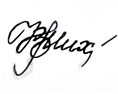 Из 173 коллективов художественной самодеятельности учреждений клубного типа района – 115 для детей и подростков. В них занимаются 2081 участник. Всего за   I полугодие 2022 года силами работников учреждений культуры клубного типа было проведено 1051 мероприятий (501 мероприятие для детей и подростков). Участники коллективов художественной самодеятельности учреждений клубного типа принимали участие в международных фестивалях и онлайн-конкурсах, где заняли 26 призовых мест.   1 руководитель прошел аттестацию на присвоение Высшей квалификационной категории.	За I полугодие 2022 года библиотеки района посетили 60254 читателей, было выдано 193871 книг, проведено 541 массовое мероприятие и создано 634 книжных выставок.  3 специалиста прошли аттестацию на присвоение I квалификационной категории, 2 – на II категорию.	Слободзейское музейное объединение за I полугодие 2022 года посетили                  11769 человек, было проведено 45 массовых мероприятий, 264 экскурсий,                                 55 лекций, создано 24 выставок. Было собрано 422 экспонатов основного фонда. Всего в музейном фонде района находятся 25566 экспонатов (18311 – основного фонда и 7255 научно-вспомогательного фонда). Учреждения культуры Слободзейского района за I полугодие 2022 года провели 64 мероприятия в соответствии с Государственной целевой программой «Равные возможности на 2019-2022 годы». Центр социального страхования и социальной защиты.Центр социального страхования и социальной защиты г. Слободзея и Слободзейского района руководствуется в своей деятельности Положением «О Центре социального страхования и социальной защиты г. Слободзея и Слободзейского района», Конституцией ПМР, законами ПМР, правовыми актами Президента и Правительства ПМР и иными нормативными правовыми актами, Приказами и решениями Министра по социальной защите и труду, директора ЕГФСС ПМР.Отдел назначения пенсий оказывает постоянную помощь гражданам, представителям предприятий, учреждений, организаций в подготовке документов по назначению и выплате пенсий. Количество получателей пенсий по законодательству ПМР – 18 378, по законодательству РФ 8 087, за 6 месяцев 2022 г. - 159 переведены на пенсию по другому ведомству. Отдел учета отчетности и организационной деятельности ведет ежедневный учет всех финансовых средств (поступления; перечисления - в банк), а также, формирует ежемесячный бухгалтерский отчет по всем подразделениям центра.Расходы по всем видам выплат по Центру социального страхования и социальной защиты г. Слободзея и Слободзейского района за 6 месяцев 2022 года составили  200 453 995 рублей.Отдел семьи, материнства и детства и предоставления льгот в             I полугодии 2022 год осуществлял реализацию законодательства в части назначения и выплаты ежемесячных пособий, единовременных пособий при рождении ребенка, также трансфертов, компенсаций на ребенка-первоклассника, компенсаций по уходу за детьми ИД. Постоянно проводил проверку обоснованности документов предоставленных для назначения пособий. Проводил раз в месяц сверку в целях недопущения переплат пособий, с данными паспортного стола г. Слободзея по фактам прописки состоящих на учете в Центре получателей детских пособий. Ежемесячно отрабатывал данные ЗАГСа по спискам об установлении отцовства. Регулярно обрабатывал данные безработных граждан. Еженедельно направлял запросы в УПДМ МВД ПМР г. Слободзея и Слободзейского района.  Проведена  перерегистрация всех граждан, состоящих на учете в Центре и получавших ежемесячное пособие на детей. Были подготовлены и впоследствии размещены на сайте госадминистрации Слободзейского района информации о порядке назначения и компенсационной выплаты родителю, осуществляющему уход за ребенком ИД, в местной газете был размещен материал о предстоящей перерегистрации. Ежемесячно предоставлялись в Единый фонд социального страхования отчеты по всем видам выплат:За 6 месяцев 2022 года оформлено 74 личных дела многодетных семей.Состоит на учете 1 331  многодетных семей, в которых насчитывается 4 384 детей.Выдано 509 удостоверение «о праве на льготы» многодетным семьям.Выдано удостоверений «Ветеран труда» с одновременным вручением нагрудного знака «ветеран труда» 140 шт. Выдано удостоверений «Дети войны» - 6 шт.В соответствии с Законом Приднестровской Молдавской Республики «О социальной защите граждан, пострадавших в результате Чернобыльской катастрофы и иных радиационных или техногенных катастроф» на учете в Центре состоят 55 человек.Данные по основным показателям за  I полугодие2022  годаВ соответствии с Положением о порядке финансирования, назначения и выплаты повременных платежей в возмещение вреда, причиненного жизни или здоровью гражданина, в случае, когда капитализация платежей не может быть произведена, ввиду отсутствия или недостаточности имущества у ликвидируемого юридического лица, на учете, состоит 6 человек.Оказывалась консультативная помощь гражданам по вопросам назначения повременных платежей, ежемесячно предоставлялись в Единый фонд социального страхования ПМР заявки и отчеты по данному виду выплат. Всего за отчетный период было произведено выплат повременных платежей на сумму  22 706 руб. 70 коп.Отдел материальной помощи безработных граждан занимается вопросами высвобождения работников с предприятий и организаций района.  В течение первого полугодия 2021 года в отделе содействия занятости населения Центра социального страхования и социальной защиты Слободзейского района и г. Слободзея по вопросу трудоустройства, за квалифицированной консультацией и по другим вопросам обратились 1 035 человек, что на 46 чел. меньше количества граждан, обратившихся в 2020 году. За отчетный период зарегистрировано 499 граждан, ищущих работу, что на 67 чел. больше, чем в 2020 году.Выполнение мероприятий по содействию занятости населения по Слободзейскому району,  согласно Программы занятости населения на 2022 год.Данные по основным показателям за 6 месяцев 2022 года.Работа с обращениями гражданВ адрес государственной администрации Слободзейского района и города Слободзея за I полугодие  2022 года обратилось с письменными заявлениями 238 человек. Из Администрации Президента получено 21 обращение, из Правительства - 35, из Верховного Совета – 1, из Министерств – 6.Основные проблемы, по которым граждане обращались с письменными заявлениями:-   оказание материальной помощи - 48 обращений;- конфликтные ситуации с соседями по земельным вопросам и строительству, земельные паи - 12;- вопросы жилищно-коммунального хозяйства, водоснабжения, ремонт крыши - 32;- освещение – 5;- решение жилищных вопросов, выделение жилья - 70;- ремонт дорог -  8;- социальные вопросы – 55;-кредиты молодым специалистам, кредиты молодым семьям, сельскохозяйственные кредиты – 2.Работа государственного архиваВ I полугодии 2022 года работа Отдела управления документацией и архивами была организована в соответствии с планом работы на 2022 год. В целях реализации прав граждан на получение ретроспективной информации и регулирования порядка предоставления услуг органами архивной отрасли была организована работа по приему граждан с соблюдением санитарных норм и мер безопасности. Прием граждан осуществлялся личным посещением, посредством электронной, почтовой, телефонной связи. Выдача документов осуществлялась лично гражданам.         Услугами государственного архива, районного МВА по личному составу и МВА по личному составу администраций сёл и посёлков района, в I полугодии 2022 года воспользовались 1558 граждан, которым было выдано 4984 архивных справок, копий, выписок.  В течении I полугодия 2022 года, в 33 организациях района, проведена экспертиза ценности и обработка документов, всего обработано 5603 дел, из которых было взято на учёт 369 дел постоянного и длительного сроков хранении, списано 2752 дел с истёкшими сроками хранения, 2356 дел переработано, усовершенствовано.Принято было за I полугодие 2022 года на государственное хранение по району 199 дел. Предоставлен доступ к документам в читальном зале 48 исследователям, которые изучили 243 ед. хр.Проведена одна плановая проверка соблюдения требований законодательства в области архивного дела ООО «Бивани».Один семинар проведен с главными специалистами МВА по личному составу администраций сел и поселков района.Проведено 6 заседаний Экспертно- проверочной комиссии при Отделе УД и А. Согласовано 19 номенклатуры дел на 2022 год, 2 инструкции по делопроизводству и 13 положений об Экспертных комиссиях и ведомственных архивах.Специалистами МВА проведена внеплановая работа: по сверке наличия и физического состояния 5 фондов на 1053 ед.хр.; по переработке, усовершенствованию 24 фондов 2356 ед.хр., составлены новые опись дел по личному составу, титульные листы к описям и исторические справки. Специалистами госархива в I полугодии проведена сверка наличия и физического состояния дел постоянного срока хранения с учетными документами 1 фонда на 756 ед.хр.   Продолжена работа по созданию Страхового Архивного Фонда Государственного архива Слободзейского района. Был отсканирован архивный фонд исполнительного комитета Парканского сельского Совета народных депутатов за 1976-1991 годы, научно – справочный аппарат к фондам государственного архива и межведомственного архива. Всего отсканировано 355 единиц учета, что составляет 7240 электронных образов(файлов)По состоянию на 01.07.2022 года на хранении имеется:• в государственном и межведомственном архиве Слободзейского района и г. Слободзея 34922 ед. хр. • в 14 МВА по личному составу при администрациях сёл(поселков) района 41469 ед.хр. • в ведомственных архивах организаций источников комплектования Архивного фонда ПМР                                        25161 ед.хр.Всего по району на 01.07.2022 года по учётным данным имеется 101552 ед.хр.8. Муниципальные учреждения, подведомственные государственной администрации Слободзейского района и города СлободзеяМУ«Служба социальной помощи Слободзейского района иг. Слободзея».МУ «Служба социальной помощи Слободзейского района и г. Слободзея» за I полугодие  2022 года проводил свою работу в соответствии с действующими законодательными актами по следующим направлениям:- надомное обслуживание одиноких и одиноко проживающих престарелых граждан и инвалидов, нуждающихся в посторонней помощи, вследствие частичной утраты способности к самообслуживанию;-медицинское обслуживание на дому с оказанием необходимой помощи со стороны медицинской сестры;- прием документов и определение права выплаты социального пособияна погребение с местного бюджета;- оформление документов для помещения в стационарные учреждения социальной защиты граждан пожилого возраста и инвалидов, не страдающих психическими заболеваниями.Одним из основных видов деятельности службы является надомное обслуживание одиноких и одиноко проживающих престарелых граждан и инвалидов, проживающих на территории Слободзейского района и г. Слободзея. Служба обслуживает на дому 305 одиноких и одиноко проживающих престарелых граждан и инвалидов, проживающих в населенных пунктах района и г. Слободзея. Из них, участников в Великой Отечественной войне и иные лица, приравненные к ним, тружеников тыла награжденных медалью «За доблестный труд в годы Великой Отечественной войны 1941 – 1945 г.г.», вдов инвалидов и участников боевых действий в Великой Отечественной войне, репрессированных и впоследствии реабилитированных инвалидов разных групп и видов заболеваний. Из общего количества обслуживаемых пенсионеров  192 чел. находятся на платном обслуживании.МУ «Благоустройство г.Слободзея».Муниципальное учреждение «Благоустройство г. Слободзея» в отчетном периоде продолжало осуществлять возложенные на предприятие функции:-санитарная очистка территорий города Слободзея и вывоз ТБО;-озеленение населённого пункта;- уход за насаждениями (полив, побелка, подрезка, спил и корчёвка);- покос травы;- прочие услуги.	Осуществлялись работы согласно Уставу Учреждения, в основном это: уборка территорий, покос травы, побелка деревьев и бордюров, высадка деревьев и цветов в парковой зоне, полив, обрезка нижних веток на деревьях, борьба с аллергическими сорняками, приведение в порядок территорий городских  кладбищ, установка скамеек вдоль тротуаров по центральной улице г. Слободзея, посадка цветочных растений и посев травы на газонах,  тщательная уборка территорий городских кладбищ, уход  за детской площадкой открытой в центре г. Слободзея.МУ «Редакция городской и районной газеты «Слободзейские Вести».В соответствии с Законом ПМР «О средствах массовой информации» основу деятельности МУ «Редакция городской и районной газеты «Слободзейские вести» составляют – обеспечение конституционных прав граждан на достоверную информацию, затрагивающую интересы жителей Слободзейского района, и публикация материалов о деятельности органов государственной власти, районных служб, управлений, депутатов, трудовых коллективов, общественных организаций и т.д. Материалами информационного характера о деятельности Президента и Правительства («Внимание Президента вдохновляет», «На будущем киноконцертном комплексе», «Президент у овощеводов ООО «Фикс» и другие), Госадминистрации района и города, райгорсовета районная газета довольно насыщена. Они публикуются под рубриками «В госадминистрации», «Будни госадминистрации», «В райгорсовете», «В президиуме райгорсовета», «На сессии райгорсовета», «Трибуна народного избранника» и другие. Деятельность госадминистрации и райгорсовета освещается и целым рядом других материалов, не имеющих рубрик.Постоянное внимание уделялось в 1 полугодии 2022 года материалам под рубриками «2022 – Год здравоохранения» («Наш «Город здоровья», «Туберкулёз опасен и заразен», «Здоровье с детства береги» и другие), «Ко Дню освобождения района», «К 77-й годовщине Великой Победы», «Бессмертный полк «СВ», «Урожай 2022», «Человек и его дело», «Твои люди, Приднестровье», «Трудом славен человек».Особое внимание придавалось духовно-нравственной, гражданско-патриотической тематике в рубриках «30 лет Бендерской трагедии» («С «шилкой» – на защиту Приднестровья», «Погиб за наш светлый день», «За тихие днестровские зори» и другие).Опубликованы репортажи и отчеты со значимых районных мероприятий. Героями публикаций патриотической и духовно-нравственной тематики становились уроженцы и жители района. О них написаны очерки и зарисовки «Равняясь на героев», «Помните имена Победы», «Мужество казаков Калошиных» и другие, а также материалы, связанные с профориентационной работой со школьниками и молодёжью.Был подготовлен ряд тематических страниц «К Международному женскому дню», «К 77-й годовщине Великой Победы», «Ко Дню медицинского работника», «5 июня – День мелиоратора» и другие. Особое внимание уделялось публикациям материалов, связанных с трудом медицинских работников: «Эпидемиолог высшей «пробы», «Врач с добрыми глазами», «Медицина – дело семьи Лысенко» и другие.Интернационализму, тесной связи с Российской Федерацией посвящены несколько публикаций. Спортивная тематика, неразрывно связанная с здоровым образом жизни, занимает значительное место на страницах газеты: «Золотое серебро чобручан», «На I районном фестивале футбола», «Класс международный» и другие.Много внимание уделяет редакция газеты лучшим людям всех отраслей народного хозяйства района, деятельности творческих коллективов, сохранению народных традиций и ремесел и многим другим сферам жизни родного края. Одно из направлений деятельности редакции – развитие литературного творчества молодежи и взрослого населения. Ежегодно редакция проводит творческий литературный конкурс. В 2021-2011 годах он был посвящен 90-летию газеты «Слободзейские вести». Коллектив редакции отметил юбилейную дату широко 4 марта 2022 года с участием заместителя председателя Верховного Совета республики Г.М. Антюфеевой, главы госадминистрации района В.В. Тищенко, председателя райгорсовета Т.Д. Залевской, депутатов Верховного и районного Советов, редакторов республиканских, городских и районных газет республики, других официальных лиц, внештатных корреспондентов и лауреатов творческого конкурса среди взрослых. Двое сотрудников газеты отмечены государственными наградами. В преддверии юбилея публиковались материалы в рубрике «На конкурс «Слободзейских вестей». К этой дате были подведены итоги конкурса «История газеты – история района». Победителями  в номинации «Поэзия» жюри в составе  членов Союза писателей ПМР Т.Г. Зубковой и Л.В. Ладыки признаны:Младшая подгруппа (до 13 лет): – Максим Софронович, ученик 2 класса.– Игорь Софронович, ученик 4 класса МОУ «Ново-Котовская ООШ», педагог-консультант Наталья Борисовна Репская, учитель начальных классов I квалификационной категории;– Игорь Куриловский, ученик 6 «а» класс МОУ «Кицканская СОШ №1», педагог-консультант Инна Васильевна Оборочану, заместитель директора по ВР, лауреат XVIII  международного Пушкинского конкурса для учителей русского языка.Старшая подгруппа (13-18 лет):– Юлия Ганган, ученица 9 «а» класс МОУ Кицканская СОШ № 1», член литературного кружка «Проба пера», педагог-консультант Анна Андреевна Оборочану, учитель русского языка и литературы высшей квалификационной категории.Взрослые (18+):– Оксана Владимировна Сергеева п. Первомайск.Прозаические произведения оценивали члены Союза писателей Приднестровья Т.П. Бурлака и Н.Е. Кудин.В номинации «Газета в моей жизни» победителями признаны:– Вероника Алексеевна Караман,  воспитатель МДОУ «Сказка» с. Терновка;– Регина Сергеевна Васильчук (Петкогло), корреспондент телеканала ТСВ;– Александра Звягинцева, 17 лет;– Карина Куриловская, ученица 9 «а»  класса МОУ «Кицканская СОШ №1», педагог-консультант Инна Васильевна Оборочану, заместитель директора по ВР, лауреат XVIII  международного Пушкинского конкурса для учителей русского языка.В номинации «Дебют»: Младшая подгруппа (до 13 лет): – Полина Чеботарь, ученица 3 класса МОУ «Карагашская СОШ», педагог-консультант Анжела Валерьевна Шешницан;– Мария Пужанская, ученица 5 класса МОУ «Первомайская ООШ №2»;– Дарья Гончар, ученица 6 класса МОУ «Слободзейская ООШ №4», педагог-консультант Надежда Семеновна Яковенюк, учитель русского языка и литературы I квалификационной категории, «Отличник народного образования».Старшая подгруппа (13-18 лет):– Екатерина Кучер, ученица 8 класса МОУ «Первомайская ООШ №2», педагог-консультант Екатерина Васильевна Пужанская,  учитель русского языка и литературы  высшей  квалификационной категории, лауреат XIX международного Пушкинского конкурса для учителей русского языка;– Арина Ганевич, ученица 9 класса МОУ «Парканская основная общеобразовательная школа №2 им. Д.И. Мищенко»;– Виктория Коробова, ученица 9 класса «Парканская основная общеобразовательная школа №2 им. Д.И. Мищенко, учителя-консультанты: М.Н. Вараксина, классный руководитель и Т.И. Доброва, заместитель директора по ВР I квалификационной категории.Взрослые (18+):– Алена Владимировна  Шумейко, п. Первомайск. В  поисковой номинации:– Подкаура Анастасия, учащаяся 6 класса, МОУ «Ближнехуторская СОШ», педагог-консультант Марина Анатольевна Подкаура, учитель истории и обществознания МОУ «Ближнехуторская СОШ», призер IV международной очно-заочной научной конференции «Форум молодых ученых: мир без границ»;– Марина Анатольевна Подкаура, учитель истории и обществознания МОУ «Ближнехуторская СОШ»;– Виктор Антонович Цошка, общественный корреспондент  с. Терновка.  В художественной номинации победителями стали:– Дарья Слесаренко, ученица 4 класса МОУ «Ново-Котовская ООШ», педагог-консультант Н.Б. Репская, учитель начальных классов I квалификационной категории;– Анастасия Уварова, ученица 7 класса,– Андрей Максаков, ученик 6 «б» класса МОУ «Слободзейская СОШ №2», педагог-консультант Анжела Михайловна Тарнавская, «Заслуженный работник культуры ПМР».Для расширения информационной составляющей газета продолжает использовать интернет-пространство, размещая в QR-коде дополнительные материалы, связанные с газетными публикациями. За 6 месяцев 2022 года выпущены 24 номера газеты. За счет платных услуг получено 8213,71 рублей.9. Криминогенная и пожарная обстановка в Слободзейском районе.За шесть месяцев 2022 года  на территории обслуживания зарегистрировано  157 преступлений, что на -1,9 % меньше аналогичного периода прошлого года  (в 2021 г. - 160 преступлений).За указанный период зарегистрировано 25 тяжких преступлений (в 2021 г. – 31),  что  на      -19,4 %  меньше аналогичного периода  прошлого года. Из 25 тяжких преступлений, совершенных в текущем году, по состоянию на 30.06.2022 года,  нераскрытыми остаются 5   преступлений (в 2021 г. – 7).              Также за отчетный период  зарегистрировано 1 преступление, относящиеся к категории особо - тяжких, что на  – 92,9 % меньше прошлого года (в 2021 г. – 14).            Следствие было приостановлено по 29 преступлениям.В отчетном периоде на территории обслуживания зарегистрировано 8 преступлений, совершенных в общественных местах (в 2021  г. - 11), в т.ч. на улицах зарегистрировано  7 преступлений (в 2021 г. - 11).На территории обслуживания зарегистрировано  99 преступлений  по линии уголовного розыска, что на  -18,2 % меньше чем за прошлый год (в 2021 г. - 121). Кроме этого зарегистрировано 15 преступлений по линии борьбы с экономической преступностью и коррупцией (в 2021 г. - 7), а также зарегистрировано 43 преступления  по линии работы милиции общественной безопасности (в 2021 г.- 32),  что на    34,4 % больше аналогичного периода прошлого года. За шесть месяцев 2022 года,  таких тяжких и особо-тяжких преступлений как убийство, изнасилование, разбой  зарегистрировано не было. 	Снижение зарегистрированных преступлений наблюдается в следующих населенных пунктах: -  п.Первомайск – 33,3 % (с 6 до 4);- п.Красное – 37,5% (с 8 до 5);- с.Фрунзе  - 9,1% (с 11 до 10);-  с.Коротное – 30,0% (с 10 до 11);Рост зарегистрированных преступлений наблюдается в следующих населенных пунктах:- с.Владимировка  (с 11 до 15);-  г.Слободзея   +5,7% (с  53 до  56);-  с.Незавертайловка +25,0 % ( с 12 до 15);- с.Глиное  +44,4%  (с 9  до 13);	На уровне прошлого года регистрация преступлений наблюдается в следующих населенных пунктах:-  с.Чобручи  (20  на  20);- с.Карагаш  - 75,0 % (7 на 7);За отчетный период на территории обслуживания Слободзейского РОВД было зарегистрировано 62  фактов  хищений имущества собственника, что на  19,2 % больше  аналогичного периода  прошлого года (в 2021 г.- 52). Доля  краж от общего количества зарегистрированных преступлений – 39,5 %.Также за отчетный период на территории района было совершена 21 кража  из квартир и жилищ граждан, что на  50,0  %  больше  прошлого года (в 2021 г.- 14).Рост краж наблюдается в населенных пунктах района: г.Слободзея (с 11 до 16), с.Чобручи (с 6 до 10),  с.Фрунзе  (с 2 до 5), с.Глиное  (с 5 до 9).Раскрываемость краж  составляет 77,9 %, что на 2,1 % выше уровня прошлого года (в 2021 г. – 75,8 %), раскрываемость краж из квартир и жилищ граждан незначительно снизилась – 78,9 % (в 2021 г. – 81,3%).  За   отчетный  период   преступления   по  расследованным   уголовным   делам   были совершены следующими категориями лиц:За  отчетный  период  расследовано 158  преступлений, из числа совершенных   на   территории обслуживания. Раскрываемость составила 81,6 % (в 2021 г. – 84,3 %). Из них расследовано  28 тяжких преступлений, что составило 78,6 % раскрываемости (в 2021 г. – 83,7 %),  расследовано 2 особо тяжких преступления, раскрываемость 50,0% (в 2021г. – 5,6 %). Раскрываемость преступлений, совершенных в общественных местах составляет 100,0 % (в 2021 г. – 90,5 %)  в том числе на улицах – 100,0 %   (в 2021 г.- 90,5 %).Также из 157 зарегистрированных преступлений, лица установлены по 140 преступлениям. Раскрываемость по установленным лицам составила 89,17 %  (в 2021 г. – 90,0 %). Из 25 зарегистрированных тяжких преступлений, по 20 установлены лица их совершившие, раскрываемость составила  80,0 %  (в 2021 г.- 79,41 %). Из  1 зарегистрированных особо-тяжких преступлений, по 1 установлены лица их совершившие, раскрываемость составила  100,0 %  (в 2021 г.- 93,75 %).   За данный период сотрудниками разыскано 18 уголовных преступника из 288 находившихся в розыске, что составило 6,3 % от общего числа разыскиваемых  (в 2021 г. – 6,0 %). Кроме того, за указанный период разыскано  18  гос. должников  и 6  неплательщик алиментов.В сфере борьбы с незаконным оборотом наркотиков и психотропных веществ за отчетный период    выявлено 3 преступления  (в 2021 г. – 16). Всего по линии НОН составлено 22 административных протокола  (в 2021 г. - 13), из них  по ст.ст. 6.13- 6.12  КоАП ПМР – 20 (в 2021 г. – 13),  по ст.10.5 КоАП ПМР – 2 протоколов (в 2021 г. – 0). За отчетный период изъято  из незаконного оборота (марихуана – 42,422 гр. ). В настоящее время на учете состоит 29 лиц причастных к незаконному обороту наркотиков.За отчетный период 2022 года сотрудниками ОУИМ Слободзейского  РОВД направлено в ЛТП на лечение от алкоголизма  15 человек (в 2021 г. - 7). Находятся под административным надзором 35 человек (в 2021 г. - 28). На различных категориях профилактического учета в РОВД состоит 797 человек, в июне  поставлено на профилактический учет 17 человек, из них  хронических алкоголиков - 5,   наркоманов - 0,  ранее судимых – 2 лиц, формально подпадающих под административный надзор – 2, осужденных к наказанию, не связанному с лишением свободы и др. – 10. Из незаконного оборота изъята 5 мин  калибра 82 мм.(времен ВОВ),  3 гранаты со времен ВОВ, 192 патрона различного калибра. За отчетный период на территории обслуживания  зарегистрировано преступлений на бытовой почве - 2, тяжких и особо тяжких на бытовой почве не зарегистрировано.По состоянию на 30.06.2022 года на учете в инспекции по делам несовершеннолетних состоит 67 подростков, в том числе 3 особой категории, в июне 2022 года постановлено на учет  несовершеннолетних - 1, с начала года – 12,  в РУВК направлен  -1 несовершеннолетний (в 2021 г. - 2). За отчетный период  2022 года несовершеннолетними совершено 21 преступление (в 2021г.- 27), доля преступлений, совершенных несовершеннолетними, от общего числа расследованных преступлений составляет – 13.3 %  (в 2021 году – 10,0 %), в совершении преступлений участвовало 12 н/летних, 1 из которых состоит на учете в ИДН.   В отчетном периоде на территории обслуживания  зарегистрировано 3 дорожно-транспортных происшествия   (в 2021 г. - 6).  В результате ДТП ранены 3 человека (в 2021 г. -13), погибло – 0 (в 2021 г. – 2).  Общий анализ административной практики РОВД за три месяца 2022 года  выглядит следующим образом:С начала  2022 года осуществлялась охрана общественного порядка и общественной безопасности граждан при проведении Новогодних и Рождественских праздничных  мероприятий, дополнительных выборов депутатов местных Советов народных депутатов, Пасхальных и поминальных праздников, Дня Победы, выпускных вечеров и   других мероприятий,  при этом грубых нарушений общественного порядка, допущено не было. С момента введения на территории Приднестровской Молдавской Республики «повышенного» и «высокого» уровней террористической опасности,  личный состав Слободзейского РОВД работает в усиленном режиме, осуществляя дежурства на блок-постах  и  в  группах быстрого реагирования.Информация о противопожарном состоянии на территорииСлободзейского района.           За 6 месяцев  2022 года на пункт связи СВПЧ-8 по охране г. Слободзея поступило 240 сообщений о пожарах, возгораниях, несчастных случаях и авариях. По каждому сообщению инспекторским составом отделения ГПН проводилось дознание, и принимались соответствующие решения, согласно действующих законодательных и правовых документов. За истекший период 2022 г. расследовано 12 случаев пожаров, 228 случаев возгораний сухой травы и мусора.          В результате произошедших пожаров на территории г. Слободзея и Слободзейского района материальный ущерб составил 397514 руб. ПМР, 76 коп., а также в огне погиб 1 человек.                           В   первом полугодии 2021 г. на территории Слободзейского района произошло 16 пожаров с материальным ущербом 842.154 руб. На пожарах в 2021 г. погиб  1 человек, что показывает нам об уменьшении   пожаров на 4, уменьшении материального ущерба на 444.064 руб.  количество погибших не изменилось. Наиболее горючим месяцем оказался апрель 5 пожаров, в отличие от 2021 года  март  6 пожаров.        Анализ за истекший период 2022 г. показывает, что самыми горимыми населенными пунктами по пожарам стали: г. Слободзея, с. Карагаш, п. Красное,  с. Ново-Котовск, с. Ново-Андрияшевка по 1 пожару; с. Коротное с. Чобручи, с. Незавертайловка – по 2 пожара,                                        Причинами данных пожаров послужило:- неосторожность при курении                                — 2 случая;- короткое замыкание электропроводки                  — 3 случая;- неисправность печей и дымоходов                       — 1 случай;         - нарушение ППБ при эксплуатации           печи                                                                             — 3 случая;         - занесение внешнего источника огня (поджог)       — 2 случая;         - нарушение ППБ при эксплуатации тепло            нагревательного прибора                                          — 1 случай;За нарушение ППБ на территории Слободзейского района за первое полугодие 2022 г.  составлено  82 административных протокола, на физических лиц, индивидуальных предпринимателей, руководителей государственных учреждений и юридических лиц.Был выполнен ряд профилактических мероприятий по недопущению пожаров:во время празднования Рождественских праздников.проведены профилактические противопожарные мероприятия лиц одиноко проживающих пенсионеров, инвалидов, многодетных и неблагополучных семей.организован и проведен конкурс на лучший рисунок среди учащихся всех школ района.оказано содействие ГУП «Пожарная безопасность» в проведении противопожарных мероприятий в плане платных услуг. Были обследованы все объекты согласно поступившим письмам по разрешительной системе, проведены занятия по ППБ, подготовлено для вновь строящихся объектов технические условия на проектирование, рассмотрено проектно-сметные документы строительство объектов.Проведены профилактические обследования на предмет пожарной безопасности  населенных пунктов, садоводческо-огороднических объединений, объектов подверженных угрозе природных пожаров в рамках профилактической операции «Лето».              За  6-ть месяцев  2022 года отделением ГПН выполнена следующая работа:10. Общественная деятельность Слободзейского района.Общественный совет Слободзейского района.Согласно Указа Президента ПМР №140 от28 февраля 2017 года «Об Общественных советах городов и районов ПМР», Распоряжением Главы Госадминистрации Слободзейского района и города Слободзея № 180 от 24 марта 2017 года было принято решение об организации Общественного совета Слободзейского района при государственной администрации в количестве 24 человек. Этим же Распоряжением был утверждён персональный состав членов Общественного совета Слободзейского района в количестве 8 человек. Остальные 16 человек были рекомендованы в состав Общественного совета Слободзейского района от административно-территориальных управлений сёл и посёлков района и общественных организаций.Совет предпринимателей при главе Слободзейского района и города Слободзея.Во исполнение пункта 2 Постановления Правительства Приднестровской Молдавской Республики от 14 марта 2017 года №37 «Об Утверждении республиканского плана мероприятий по подготовке и проведению Года Предпринимателя в Приднестровской Молдавской Республике»,15 марта 2017 года был образован Совет предпринимателей Слободзейского района, с целью повышения эффективности проведения государственной политики в области развития малого и среднего предпринимательства, по разработке и координации совместных предложений по основным направлениям развития негосударственного сектора экономики, а также с целью выполнения отдельных поручений главы Слободзейского района в данной сфере.В состав Совета входят представители государственной администрации Слободзейского района и города Слободзея, индивидуальные предприниматели, руководители малого и среднего бизнеса.Основные задачи Совета предпринимателей:- реализация государственной политики в сфере поддержки и развития предпринимательства;- выбор и поддержка приоритетных направлений развития малого и среднего бизнеса в районе;- обеспечение участия субъектов малого предпринимательства в решении социально-экономических проблем.№п/пПоказательЕд.изм.ЗначениеЗначениеТемп роста %№п/пПоказательЕд.изм.отчетный периодотчетный периодТемп роста %1.Доля расходов местного бюджета в отчетном периоде, в общей структуре расходов местного бюджета%61,3261,322.Дошкольное образованиеа)численность детей в возрасте от 0 до 7 лет, состоящих на учете для определения в муниципальные дошкольные образовательные учреждения, всегочел.55385538а)- из них не приняты в связи с отсутствием мест в отчетном периодечел.--б)доля расходов местного бюджета на дошкольное образование в отчетном периоде в общей структуре расходов на образование%32,0332,03в)расходы местного бюджета на дошкольное образование в расчете на 1 фактического воспитанника муниципальных дошкольных образовательных учреждений в отчетном периоде руб.65876587г)Доля воспитателей муниципальных дошкольных образовательных учреждений, имеющих стаж педагогической работы до 5 лет, от общей численности воспитателей муниципальных общеобразовательных учреждений г) -  на начало отчетного периода %90-21%90-21%г)-  на конец отчетного периода %90- 21%90- 21%3.Общее и дополнительное образование:а)доля расходов местного бюджета на общее образование в отчетном периоде, в общей структуре расходов на образование%64,6664,66б)расходы местного бюджета на общее образование в расчете на 1 обучающегося в муниципальных учреждениях в отчетном периоде, всегоруб.53405340б)из них без учета расходов по организациям круглосуточного пребыванияруб.в)доля учителей муниципальных общеобразовательных учреждений, имеющих стаж педагогической работы до 5 лет, от общей численности учителей муниципальных общеобразовательных учрежденийв) -  на начало отчетного периода %75 – 10%75 – 10%в) -  на конец отчетного периода%75 – 10%75 – 10%г)доля детей в возрасте от 4 до 18 лет, получающих услуги по дополнительному образованию в организациях различной организационно-правовой формы и формы собственности, от общей численности детей данной возрастной группы. чел.г)-  на начало отчетного периода 4109 4109 г)-  на конец отчетного периода4109 4109 ВСЕГО:Количество детей, принятых за шесть месяцев 2022 годаСумма выплаченных пособий(руб.) за 6месяцевВСЕГО:478511714960,90Ежемесячных пособий36766643177,05Единовременных пособий128264189,20Дополнительныхпособий139470838,00Трансфертов на детей учащихся матерей1010670,00-Компенсация многодетным семьям на ребенка-первоклассника2221340,00Пособие по уходу за ребенком до 2-х лет5893308922,20Пособие по беременности и родам женщинам индивидуальным предпринимателям34173769,25Единовременное пособие женщинам индивидуальным предпринимателям, вставшим на учет в ранние сроки беременности256062,50Компенсация по уходу за ребенком ИД в возрасте до 18 лет неработающему трудоспособному родителю109678833,00Ежемесячная компенсационная выплатадетям-инвалидам в возрасте до 18 лет, которые по состоянию здоровья не могут посещать организации образования либо центры дневного пребывания 53137159,70№ п/пВиды пособийКоличество получателейСумма выплаченных пособийВсего получателей53106 493,101.Дети граждан, участвовавших в ликвидации аварии на ЧАЭС:- выплачено ежемесячных пособий- выплачено по СПК1-1-1 461,602.Инвалиды ЧАЭС:  - выплачено возмещение вреда697 124,403.Вдовы участников ЧАЭС: - выплачено по СПК71350,404.Вдовы инвалидов ЧАЭС: - выплачено возмещение вреда17 556,705.Участники ликвидации на ЧАЭС 1986-1987:- выплачено24выплат не было6.Участники ликвидации на ЧАЭС 1988-19905выплат не было7.Пострадавшие от аварии на ЧАЭС9выплат не было№ п/пВиды пособийКоличество получателейСумма выплаченных пособийВсего получателей53106 493,101.Дети граждан, участвовавших в ликвидации аварии на ЧАЭС:- выплачено ежемесячных пособий- выплачено по СПК1-1-1 461,602.Инвалиды ЧАЭС:  - выплачено возмещение вреда697 124,403.Вдовы участников ЧАЭС: - выплачено по СПК71350,404.Вдовы инвалидов ЧАЭС: - выплачено возмещение вреда17 556,705.Участники ликвидации на ЧАЭС 1986-1987:- выплачено24выплат не было6.Участники ликвидации на ЧАЭС 1988-19905выплат не было7.Пострадавшие от аварии на ЧАЭС9выплат не былокатегория лиц2022 г.2021 г.Динамиканеработающие92112-17,9несовершеннолетние2127-22,2иностранные граждане2--ранее судимые3541-14,6в состоянии опьянения3454- 37,0сотрудники МВД-2-административные  правонарушения20222021+/-всего составлено, из них:802764931534мелкое хулиганство21520312мелкое хищение	59-4антиалкогольное законодательство19317023в сфере НОН22139нарушений ПДД, из них:672651901536- управление т/с в состоянии опьянения4452-8неисполнение родителями или лицами, их заменяющими, обязанностей по воспитанию и содержанию детей6582-17нарушение правил паспортного режима337392-55№Наименование мероприятия2022примечание1Поставлено на учет объектов по контролю8682Обследовано объектов «Планово»173Обследовано объектов «Внепланово»54Переведено на усиленный режим контроля35Работа в комиссиях государственных органов886Выявлено нарушений277Приостановлена эксплуатация18Вынесено постановлений на штрафы53 (20048р)9Взыскано штрафов на сумму28 (9476руб.29 коп)10Предупреждено2911Возбуждено уголовных дел212Отказано в возбуждении уголовных дел613Проведено лекций, бесед294914Обучение мерам пожарной безопасности15515Статей в газету1316Выступления в СМИ (радио, телевидение, интернет)517Количество пожаров1218Ущерб в рублях397514 руб. 76коп. 19Погибло людей в.ч. детей1/0